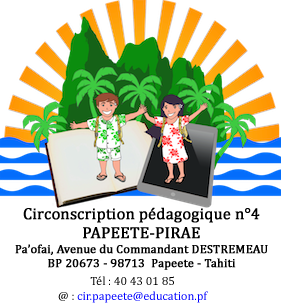 COMMUNEECOLELANGUES VIVANTESNUMÉRIQUE (ayant le C2I2E)MATHSFRANÇAIS Parcours PEAC (chorale, arts…)Parcours santé et citoyen PPMS